Nature Walk Scavenger HuntTry collect these things when on your walk:LeavesSmall rockA StickA pretty flowerLeaf PrintsPaper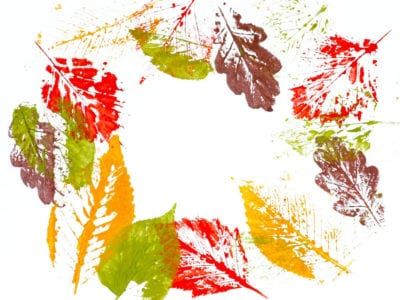 PaintLeavesUsing your leaves, you collected earlier on your walk, and using some paint you can create some lovely leaf prints on a piece of paper.Rock PaintingUsing some paints, you can do some lovely rock art that you cankeep in your room!Some ideas are to paint some characters like the minions or SpongeBob or make a rock themed clock using some twigs as hands.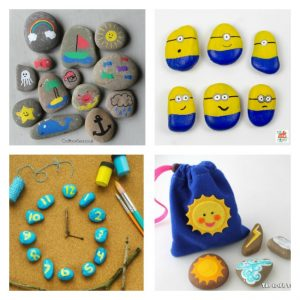 